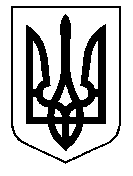 ТАЛЬНІВСЬКА РАЙОННА РАДАЧеркаської областіР  І  Ш  Е  Н  Н  Я23.02.2018                                                                                          № 22-15/VІІПро об’єкти (суб’єкти) спільної власності територіальних громад сіл і міста району  Відповідно до статті 43, статтей 59, 60 Закону України «Про місцеве самоврядування в Україні», Цивільного кодексу України, Господарського кодексу України, рішення районної ради від 31.05.2011 № 6-14 «Про затвердження Положення про порядок закріплення майна, що є спільною власністю територіальних громад сіл і міста району та типових форм договорів», районна рада  ВИРІШИЛА:Врахувати, що рішеннями районної ради реорганізовано окремі суб’єкти  або внесено зміни в перелік об’єктів (суб’єктів) спільної власності територіальних громад сіл і міста Тальнівського району затвердженого рішенням районної ради від 12.08.2013 №22-14/VI із змінами від 26.05.2016    № 6-12/VІІ, від 05.05.2017 № 15-17/VІІ  згідно з додатком 1.2. Затвердити:2.1 Перелік об’єктів  спільної власності територіальних громад сіл і міста Тальнівського району (районної комунальної власності) закріплених за структурними підрозділами районної державної адміністрації та іншими службами на праві оперативного управління згідно з додатком 2; 2.2 Перелік суб’єктів господарювання спільної власності територіальних громад сіл і міста Тальнівського району (районної комунальної власності)  згідно з додатком 3.2.3 Перелік органів уповноважених районною радою на здійснення функцій з управління об’єктами спільної власності територіальних громад сіл і міста району, без права розпорядження ними згідно з додатком 4.3. Уповноважити голову районної ради переукласти договори на закріплення майна, що перебуває у спільній власності територіальних громад  сіл і міста району, на праві оперативного управління з керівниками структурних підрозділів районної державної адміністрації та іншими службами району відповідно додатків 2 та 4 цього рішення. 4. Визнати такими, що втратили чинність рішення районної ради:4.1 від 31.03.2011  № 5-8 «Про внесення змін до рішення районної ради від 30.12.2010 № 3-7 «Про прийняття закладів охорони здоров’я, які перебувають на балансі сільських рад у спільну власність територіальних громад району»;4.2 від 12.08.2013 №22-14/VI «Про перелік об’єктів (суб’єктів) спільної власності територіальних громад сіл і міста Тальнівського району»;4.3 від 26.05.2016 № 6-12/VІІ «Про внесення змін в рішення районної ради від 12.08.2013 № 22-14 «Про перелік об’єктів (суб’єктів) спільної власності територіальних громад сіл і міста Тальнівського району»;4.4 пункт 4 рішення районної ради від 23.09.2016 № 9-11/VII «Про реорганізацію Тальянківської та Веселокутської сільських лікарських амбулаторій в амбулаторії загальної практики-сімейної медицини»;        4.5 від 05.05.2017 № 15-17/VІІ  «Про внесення змін в рішення районної ради від 12.08.2013 № 22-14/VІ «Про перелік об’єктів (суб’єктів) спільної власності територіальних громад сіл і міста Тальнівського району» із змінами».5. Контроль за виконанням рішення покласти на постійну комісію районної ради з питань комунальної власності, промисловості та регуляторної політики.Голова районної ради                                                      В.ЛюбомськаДодаток 1до рішення районної ради23.02.2018 № 22-15/VІІПерелік рішень Тальнівської районної ради, згідно яких реорганізовано окремі суб’єкти або внесено зміни в перелік об’єктів (суб’єктів) спільної власності територіальних громад сіл і міста Тальнівського районуКеруючий справами виконавчогоапарату районної ради                                                                    В.Карпук                                                                                                              Додаток 2до рішення районної ради 23.02.2018 № 22-15/VІІПЕРЕЛІКоб’єктів  спільної власності територіальних громад сіл і міста Тальнівського району (районної комунальної власності) закріплених за структурними підрозділами районної державної адміністрації та іншими службами на праві оперативного управлінняКеруючий справами виконавчого апарату районної ради                                                  В.КарпукДодаток 3      до рішення районної ради    23.02.2018 № 22-15/VІІПЕРЕЛІКсуб’єктів  господарювання спільної власності територіальних громадсіл і міста  Тальнівського району 1.  У сфері освіти2.У сфері медицини3.У сфері культури4.У сфері соціального захисту5.Інші суб’єктиКеруючий справамивиконавчого апарату районної ради                                       В. КарпукДодаток 4до рішення районної ради           23.02.2018 № 22-15/VІІПЕРЕЛІКорганів уповноважених районною радою на здійснення функцій з управління об’єктами спільної власності територіальних громад сіл і міста району, без права розпорядження ними.1. Тальнівська районна державна адміністрація.2. Відділ освіти Тальнівської районної державної адміністрації.3. Сектор культури Тальнівської районної державної адміністрації.4. Управління соціального захисту населення Тальнівської районної державної адміністрації.5. Управління агропромислового та економічного розвитку Тальнівської районної державної адміністрації.6. Тальнівська центральна районна лікарня.7. Комунальний заклад «Тальнівський районний центр первинної медико-санітарної допомоги».8. Тальнівський районний територіальний центр соціального обслуговування (надання соціальних послуг).9. Тальнівська районна рада.10. Тальнівський районний будинок культури.11. Районний  центр соціальної реабілітації дітей-інвалідів.Керуючий справами виконавчого апарату районної ради                                                     В.Карпук    № п/пНазва рішенняДата та номер рішення1.Про Шаулиський навчально-виховний комплекс «дошкільний навчальний заклад-загальноосвітня школа І ступеня»05.11.2013 № 23-12/VI2.Про створення в селі Кобринова Гребля на базі існуючої загальноосвітньої школи та дошкільного навчального закладу навчально-виховного комплексу09.12.2013  № 24-3/VI3.Про створення в селі Заліське  на базі існуючої загальноосвітньої школи та дошкільного навчального закладу навчально-виховного комплексу09.12.2013 № 24-4/VI4.Про реорганізацію Тальнівської районної редакції радіомовлення шляхом перетворення в ТОВ «Тальнівська районна редакція радіомовлення»13.05.2014 № 31-5/VI5.Про зміну назви комунального підприємства – редакція районної газети «Колос Тальнівщини» Тальнівської районної ради13.05.2014  № 31-6/VI6.Про передачу об’єкта із спільної власності територіальних громад сіл і міста Тальнівського району до комунальної власності територіальної громади села Шаулиха05.08.2014   № 32-20/VI7.Про реорганізацію Гордашівського навчально-виховного комплексу «дошкільний навчальний заклад -загальноосвітня школа І-ІІІ ступенів»05.05.2015 № 38-8/VI8.Про оптимізацію мережі навчальних закладів району26.05.2016  № 6-13/VII9.Про реорганізацію Тальянківської та Веселокутської сільських лікарських амбулаторій в амбулаторії загальної практики-сімейної медицини23.09.2016  № 9-11/VII10.Про передачу об’єктів із спільної власності територіальних громад сіл і міста Тальнівського району до комунальної власності Тальнівської міської об’єднаної територіальної громади19.01.2017 № 12-2/VII11.Про реорганізацію Веселокутської загальноосвітньої школи І-ІІ ступенів Тальнівської районної ради та дошкільного навчального закладу «Ромашка» Веселокутської сільської ради05.05.2017  № 15-12/VІІ12.Про  реорганізацію Заліського навчально-виховного комплексу «дошкільний навчальний заклад – загальноосвітня школа І-ІІ ступенів»05.05.2017 № 15-13/VІІ13.Про створення Тальнівського районного  методичного  кабінету05.05.2017   № 15-14/VІІ14.Про затвердження актів приймання – передачі майна та внесення змін до рішення районної ради  від 19.01.2017     № 12-2/VІІ05.05.2017                                                                                         № 15-18/VІІ15.Про передачу майна  сектором культури райдержадміністрації05.05.2017                                                                                         № 15-24/VІІ16.Про друкований засіб масової інформації редакцію Тальнівської районної газети «Колос»14.07.2017                                                                                       № 16-12/VII17.Про затвердження актів приймання – передачі майна та внесення змін до рішення районної ради  від 19.01.2017            № 12-2/VІІ14.07.2017                                                                                       № 16-13/VII18.Про присвоєння Колодистенському навчально-виховному комплексу «дошкільний навчальний заклад – загальноосвітня школа І-ІІІ ступенів» Тальнівської районної ради імені Василя Доманицького14.07.2017                                                                                       № 16-14/VII19.Про створення комунального закладу «Тальнівський районний центр науково- технічної творчості дітей та учнівської молоді Тальнівської районної ради Черкаської області»14.07.2017                                                                                       № 16-16/VII20.Про створення комунального закладу «Тальнівський районний центр первинноїмедико – санітарної допомоги» Тальнівської районної ради22.09.2017                                                                                       № 17-4/VІІ21.Про  реорганізацію Лащівського навчально-виховного комплексу «дошкільний навчальний заклад –  загальноосвітня школа І-ІІ ступенів»27.10.2017                                                                                             № 18-7/VІІ22.Про внесення змін до рішення районної ради від 22.09.2017 №17-4/VII «Про  створення  комунального закладу «Тальнівський районний центр первинної медико-санітарної  допомоги» Тальнівської районної  ради»21.12.2017                                                                                         № 20-9/VІІ23Про друкований засіб масової інформації комунальне підприємство-редакцію районної газети «Тальнівщина» Тальнівської районної ради21.12.2017                                                                                         № 20-16/VІІ24Про затвердження актів приймання-  передачі та закріплення майна на праві оперативного управління за комунальним закладом «Тальнівський районний центр  первинної  медико-санітарної  допомоги» Тальнівської  районної  ради03.01.2018                                                                                     № 21-1/VІІ№ п\п№ п\пНазва об’єкта (майна)Назва об’єкта (майна)Назва об’єкта (майна)Балансоутримувач/ Орган управлінняЮридична адреса,місцезнаходженняЮридична адреса,місцезнаходженняПримітки112223445Об’єкти  освітиОб’єкти  освітиОб’єкти  освітиОб’єкти  освітиОб’єкти  освітиОб’єкти  освітиОб’єкти  освітиОб’єкти  освітиОб’єкти  освітиМайнові комплекси, будівліМайнові комплекси, будівліВідділ освіти райдержадміністраціїВідділ освіти райдержадміністраціїВідділ освіти райдержадміністрації1Білашківської загальноосвітньої школи І-ІІІ ступенів Тальнівської районної радиБілашківської загальноосвітньої школи І-ІІІ ступенів Тальнівської районної радиВідділ освіти райдержадміністраціїВідділ освіти райдержадміністраціїВідділ освіти райдержадміністрації20433 Черкаська обл., Тальнівський р-н, с.Білашки, вул. Незалежності, 1120433 Черкаська обл., Тальнівський р-н, с.Білашки, вул. Незалежності, 112Веселокутського  навчально-виховного комплексу «дошкільний  навчальний заклад – загальноосвітня школа I-II ступенів» Тальнівської    районної   радиВеселокутського  навчально-виховного комплексу «дошкільний  навчальний заклад – загальноосвітня школа I-II ступенів» Тальнівської    районної   радиВідділ освіти райдержадміністраціїВідділ освіти райдержадміністраціїВідділ освіти райдержадміністрації20414      Черкаська обл., Тальнівський р-н, с. Веселий Кут, вул. Віті Проценка,3820414      Черкаська обл., Тальнівський р-н, с. Веселий Кут, вул. Віті Проценка,383Вишнопільської загальноосвітньої школи І-ІІІ ступенів Тальнівської районної радиВишнопільської загальноосвітньої школи І-ІІІ ступенів Тальнівської районної радиВідділ освіти райдержадміністраціїВідділ освіти райдержадміністраціїВідділ освіти райдержадміністрації20444      Черкаська обл., Тальнівський р-н, с. Вишнопіль, вул.Шкільна,1220444      Черкаська обл., Тальнівський р-н, с. Вишнопіль, вул.Шкільна,124Зеленьківської загальноосвітньої школи І-ІІ ступенів Тальнівської  районної радиЗеленьківської загальноосвітньої школи І-ІІ ступенів Тальнівської  районної радиВідділ освіти райдержадміністраціїВідділ освіти райдержадміністраціїВідділ освіти райдержадміністрації20443   Черкаська обл., Тальнівський р-н, с.Зеленьків ,                               вул. Шевченка,120443   Черкаська обл., Тальнівський р-н, с.Зеленьків ,                               вул. Шевченка,15Кобринівського навчально-виховного комплексу «дошкільний навчальний  заклад-загальноосвітня школа І-ІІІ ступенів» Тальнівської районної радиКобринівського навчально-виховного комплексу «дошкільний навчальний  заклад-загальноосвітня школа І-ІІІ ступенів» Тальнівської районної радиВідділ освіти райдержадміністраціїВідділ освіти райдержадміністраціїВідділ освіти райдержадміністрації20421 Черкаська обл.,Тальнівський р-н, с.Кобринове, вул.Миру,6420421 Черкаська обл.,Тальнівський р-н, с.Кобринове, вул.Миру,646Колодистенського навчально – виховного комплексу «дошкільний навчальний заклад – загальноосвітня школа І – ІІІ ступенів» імені Василя Доманицького Тальнівської районної радиКолодистенського навчально – виховного комплексу «дошкільний навчальний заклад – загальноосвітня школа І – ІІІ ступенів» імені Василя Доманицького Тальнівської районної радиВідділ освіти райдержадміністраціїВідділ освіти райдержадміністраціїВідділ освіти райдержадміністрації20450 Черкаська обл., Тальнівський р-н, с.Колодисте, вул.Шкільна,720450 Черкаська обл., Тальнівський р-н, с.Колодисте, вул.Шкільна,77Кривоколінського навчально-виховного комплексу «дошкільний навчальний заклад- загальноосвітня школа І-ІІІ ступенів» Тальнівської районної радиКривоколінського навчально-виховного комплексу «дошкільний навчальний заклад- загальноосвітня школа І-ІІІ ступенів» Тальнівської районної радиВідділ освіти райдержадміністраціїВідділ освіти райдержадміністраціїВідділ освіти райдержадміністрації20451  Черкаська обл., Тальнівський р-н, с.Криві Коліна, вул.Івана Мазепи,23А20451  Черкаська обл., Тальнівський р-н, с.Криві Коліна, вул.Івана Мазепи,23А8Легедзинської загальноосвітньої школи І-ІІІ ступенів Тальнівської районної радиЛегедзинської загальноосвітньої школи І-ІІІ ступенів Тальнівської районної радиВідділ освіти райдержадміністраціїВідділ освіти райдержадміністраціїВідділ освіти райдержадміністрації20435 Черкаська обл., Тальнівський р-н, с.Легедзине, вул.Шкільна, 31 а20435 Черкаська обл., Тальнівський р-н, с.Легедзине, вул.Шкільна, 31 а9Лісівської загальноосвітньої школи І-ІІІ ступенів Тальнівської районної радиЛісівської загальноосвітньої школи І-ІІІ ступенів Тальнівської районної радиВідділ освіти райдержадміністраціїВідділ освіти райдержадміністраціїВідділ освіти райдержадміністрації20410 Черкаська обл., Тальнівський р-н, с.Лісове, вул.Янківська, 88/120410 Черкаська обл., Тальнівський р-н, с.Лісове, вул.Янківська, 88/110Майданецької загальноосвітньої школи І – ІІІ ступенів  Тальнівської районної радиМайданецької загальноосвітньої школи І – ІІІ ступенів  Тальнівської районної радиВідділ освіти райдержадміністраціїВідділ освіти райдержадміністраціїВідділ освіти райдержадміністрації20442 Черкаська обл., Тальнівський р-н, с. Майданецьке, вул. Шевченка,2120442 Черкаська обл., Тальнівський р-н, с. Майданецьке, вул. Шевченка,2111Мошурівської загальноосвітньої школи І-ІІІ ступенів Тальнівської районної радиМошурівської загальноосвітньої школи І-ІІІ ступенів Тальнівської районної радиВідділ освіти райдержадміністраціїВідділ освіти райдержадміністраціїВідділ освіти райдержадміністрації20432 Черкаська обл., Тальнівський р-н, с. Мошурів, вул. Центральна,720432 Черкаська обл., Тальнівський р-н, с. Мошурів, вул. Центральна,712Онопріївського навчально-виховного комплексу «дошкільний навчальний заклад-загальноосвітня школа І-ІІ ступенів» Тальнівської районної радиОнопріївського навчально-виховного комплексу «дошкільний навчальний заклад-загальноосвітня школа І-ІІ ступенів» Тальнівської районної радиВідділ освіти райдержадміністраціїВідділ освіти райдержадміністраціїВідділ освіти райдержадміністрації20412 Черкаська обл., Тальнівський р-н, с.Онопріївка, вул. Шкільна,220412 Черкаська обл., Тальнівський р-н, с.Онопріївка, вул. Шкільна,213Романівського навчально-виховного комплексу «дошкільний навчальний заклад-загальноосвітня  школа І-ІІ ступенів» Тальнівської районної радиРоманівського навчально-виховного комплексу «дошкільний навчальний заклад-загальноосвітня  школа І-ІІ ступенів» Тальнівської районної радиВідділ освіти райдержадміністраціїВідділ освіти райдержадміністраціїВідділ освіти райдержадміністрації20416 Черкаська обл., Тальнівський р-н, с. Романівка, вул. Центральна, 2820416 Черкаська обл., Тальнівський р-н, с. Романівка, вул. Центральна, 2814Тальянківської загальноосвітньої школи І-ІІ ступенів Тальнівської районної радиТальянківської загальноосвітньої школи І-ІІ ступенів Тальнівської районної ради20434 Черкаська обл.,Тальнівський р-н, с.Тальянки, вул. Черняховського,120434 Черкаська обл.,Тальнівський р-н, с.Тальянки, вул. Черняховського,115Глибочківського навчально-виховного комплексу «дошкільний навчальний заклад-загальноосвітня  школа І-ІІ ступенів» Тальнівської районної радиГлибочківського навчально-виховного комплексу «дошкільний навчальний заклад-загальноосвітня  школа І-ІІ ступенів» Тальнівської районної ради20440 Черкаська обл., Тальнівський р-н., с.Глибочок, вул.Героїв Небесної Сотні,2320440 Черкаська обл., Тальнівський р-н., с.Глибочок, вул.Героїв Небесної Сотні,2316Заліського навчально-виховного комплексу «дошкільний навчальний заклад-загальноосвітня  школа І ступеня» Тальнівської районної радиЗаліського навчально-виховного комплексу «дошкільний навчальний заклад-загальноосвітня  школа І ступеня» Тальнівської районної ради20420 Черкаська обл., Тальнівський р-н, с.Заліське, вул.Шевченко,7020420 Черкаська обл., Тальнівський р-н, с.Заліське, вул.Шевченко,7017Кобриновогребельського навчально-виховного комплексу «дошкільний навчальний заклад - загальноосвітня школа І-ІІ ступенів» Тальнівської районної радиКобриновогребельського навчально-виховного комплексу «дошкільний навчальний заклад - загальноосвітня школа І-ІІ ступенів» Тальнівської районної ради20422 Черкаська обл., Тальнівський р-н., с.Кобринова Гребля, вул.Шкільна,120422 Черкаська обл., Тальнівський р-н., с.Кобринова Гребля, вул.Шкільна,118Корсунської загальноосвітньої школи І-ІІ ступенів Тальнівської районної радиКорсунської загальноосвітньої школи І-ІІ ступенів Тальнівської районної ради20441 Черкаська обл., Тальнівський р-н, с.Корсунка, вул.Миру,620441 Черкаська обл., Тальнівський р-н, с.Корсунка, вул.Миру,619Лащівського навчально-виховного комплексу «дошкільний навчальний заклад-загальноосвітня школа І-ІІ ступенів» Тальнівської районної радиЛащівського навчально-виховного комплексу «дошкільний навчальний заклад-загальноосвітня школа І-ІІ ступенів» Тальнівської районної ради20415, Черкаська обл., Тальнівський р-н., с.Лащова, вул.Шкільна,120415, Черкаська обл., Тальнівський р-н., с.Лащова, вул.Шкільна,120Павлівсько Першого навчально-виховного комплексу «дошкільний навчальний заклад – загальноосвітня школа І-ІІ ступенів» Тальнівської районної радиПавлівсько Першого навчально-виховного комплексу «дошкільний навчальний заклад – загальноосвітня школа І-ІІ ступенів» Тальнівської районної ради20454 Черкаська обл., Тальнівський р-н, с.Павлівка Перша, вул.Платона Симиренка,98 а20454 Черкаська обл., Тальнівський р-н, с.Павлівка Перша, вул.Платона Симиренка,98 а21Папужинського навчально-виховного комплексу «дошкільний навчальний заклад-загальноосвітня школа І-ІІ ступенів»Тальнівської районної радиПапужинського навчально-виховного комплексу «дошкільний навчальний заклад-загальноосвітня школа І-ІІ ступенів»Тальнівської районної ради20413   Черкаська обл., Тальнівський р-н, с.Папужинці, вул.Шкільна,420413   Черкаська обл., Тальнівський р-н, с.Папужинці, вул.Шкільна,422Піщанського навчально-виховного комплексу «дошкільний навчальний заклад – загальноосвітня школа І-ІІ ступенів» Тальнівської районної радиПіщанського навчально-виховного комплексу «дошкільний навчальний заклад – загальноосвітня школа І-ІІ ступенів» Тальнівської районної ради20453 Черкаська обл., Тальнівський р-н, с.Піщана, вул. Лісова,2820453 Черкаська обл., Тальнівський р-н, с.Піщана, вул. Лісова,2823Потаського навчально-виховного комплексу «дошкільний навчальний заклад – загальноосвітня школа І-ІІ ступенів» Тальнівської районної радиПотаського навчально-виховного комплексу «дошкільний навчальний заклад – загальноосвітня школа І-ІІ ступенів» Тальнівської районної ради20430 Черкаська обл., Тальнівський р-н, с.Поташ вул.Шевченка,13620430 Черкаська обл., Тальнівський р-н, с.Поташ вул.Шевченка,13624Будівля колишньої станції юних техніківБудівля колишньої станції юних техніків20401 Черкаська обл., м.Тальне, вул. Соборна, 12220401 Черкаська обл., м.Тальне, вул. Соборна, 12225Тальнівського районного методичного кабінету  Тальнівського районного методичного кабінету  20401 Черкаська обл., м.Тальне, вул.Вільних Козаків,120401 Черкаська обл., м.Тальне, вул.Вільних Козаків,126Службове житлове приміщення з надвірними спорудами дитячого будинку сімейного типу з земельною ділянкою  та майно дитячого будинку сімейного типуСлужбове житлове приміщення з надвірними спорудами дитячого будинку сімейного типу з земельною ділянкою  та майно дитячого будинку сімейного типу20401 Черкаська обл., м.Тальне, вул. Скворцова,1920401 Черкаська обл., м.Тальне, вул. Скворцова,19Об’єкти медицини Об’єкти медицини Об’єкти медицини Об’єкти медицини Об’єкти медицини Об’єкти медицини Об’єкти медицини Об’єкти медицини Об’єкти медицини 11Майнові комплекси, будівліМайнові комплекси, будівліТальнівська центральна районна лікарняТальнівська центральна районна лікарня20401 Черкаська обл., м.Тальне, вул.Небесної Сотні,65а; вул.Гагаріна,7Майнові комплекси, будівліМайнові комплекси, будівлі22Зеленьківської амбулаторії загальної практики - сімейної медицини (майновий комплекс)Зеленьківської амбулаторії загальної практики - сімейної медицини (майновий комплекс)Комунальний заклад  «Тальнівський районний центр первинної медико-санітарної допомоги» Тальнівської районної радиКомунальний заклад  «Тальнівський районний центр первинної медико-санітарної допомоги» Тальнівської районної ради20443 Черкаська обл., Тальнівський р-н, с. Зеленьків, вул. Київська, 14а33Мошурівської амбулаторії загальної практики – сімейної медицини (майновий комплекс)Мошурівської амбулаторії загальної практики – сімейної медицини (майновий комплекс)Комунальний заклад  «Тальнівський районний центр первинної медико-санітарної допомоги» Тальнівської районної радиКомунальний заклад  «Тальнівський районний центр первинної медико-санітарної допомоги» Тальнівської районної ради20432 Черкаська обл., Тальнівський р-н, с. Мошурів, пров. Шевченка, 1244Веселокутської  амбулаторії загальної практики – сімейної медициниВеселокутської  амбулаторії загальної практики – сімейної медициниКомунальний заклад  «Тальнівський районний центр первинної медико-санітарної допомоги» Тальнівської районної радиКомунальний заклад  «Тальнівський районний центр первинної медико-санітарної допомоги» Тальнівської районної ради20414 Черкаська обл., Тальнівський р-н, с. Веселий Кут, вул. Молодіжна, 655Заліської амбулаторії загальної практики – сімейної медициниЗаліської амбулаторії загальної практики – сімейної медициниКомунальний заклад  «Тальнівський районний центр первинної медико-санітарної допомоги» Тальнівської районної радиКомунальний заклад  «Тальнівський районний центр первинної медико-санітарної допомоги» Тальнівської районної ради20420 Черкаська обл.,  Тальнівський р-н, с.Заліське, вул. вул. Шевченка 5466Онопріївської амбулаторії загальної практики – сімейної медициниОнопріївської амбулаторії загальної практики – сімейної медициниКомунальний заклад  «Тальнівський районний центр первинної медико-санітарної допомоги» Тальнівської районної радиКомунальний заклад  «Тальнівський районний центр первинної медико-санітарної допомоги» Тальнівської районної ради20412 Черкаська обл., Тальнівський р-н, с.Онопріївка, вул.. Шкільна, 10а77Тальянківської сільської лікарської амбулаторіїТальянківської сільської лікарської амбулаторіїКомунальний заклад  «Тальнівський районний центр первинної медико-санітарної допомоги» Тальнівської районної радиКомунальний заклад  «Тальнівський районний центр первинної медико-санітарної допомоги» Тальнівської районної ради20434 Черкаська обл., Тальнівський р-н, с.Тальянки, вул. Т.Г. Шевченка, 1.88Фельдшерсько акушерського пункту    с. ВишнопільФельдшерсько акушерського пункту    с. ВишнопільКомунальний заклад  «Тальнівський районний центр первинної медико-санітарної допомоги» Тальнівської районної радиКомунальний заклад  «Тальнівський районний центр первинної медико-санітарної допомоги» Тальнівської районної ради20444 Черкаська обл., Тальнівський р-н, с. Вишнопіль, вул. Молодіжна 1.99Фельдшерсько акушерського пункту    с. РоманівкаФельдшерсько акушерського пункту    с. РоманівкаКомунальний заклад  «Тальнівський районний центр первинної медико-санітарної допомоги» Тальнівської районної радиКомунальний заклад  «Тальнівський районний центр первинної медико-санітарної допомоги» Тальнівської районної ради20416 Черкаська обл., Тальнівський р-н, с. Романівна, вул. вул. Шидловського, 81010Фельдшерсько акушерського пунктус. ГлибочокФельдшерсько акушерського пунктус. ГлибочокКомунальний заклад  «Тальнівський районний центр первинної медико-санітарної допомоги» Тальнівської районної радиКомунальний заклад  «Тальнівський районний центр первинної медико-санітарної допомоги» Тальнівської районної ради20440 Черкаська обл., Тальнівський р-н, с. Глибочок, вул. Героїв Небесної Сотні, 181111Фельдшерсько акушерського пунктус. ГуляйкаФельдшерсько акушерського пунктус. ГуляйкаКомунальний заклад  «Тальнівський районний центр первинної медико-санітарної допомоги» Тальнівської районної радиКомунальний заклад  «Тальнівський районний центр первинної медико-санітарної допомоги» Тальнівської районної ради20421 Черкаська обл., Тальнівський р-н, с. Гуляйка, вул. Василя Костенка,341212Фельдшерсько акушерського пунктус. Кобринова ГребляФельдшерсько акушерського пунктус. Кобринова ГребляКомунальний заклад  «Тальнівський районний центр первинної медико-санітарної допомоги» Тальнівської районної радиКомунальний заклад  «Тальнівський районний центр первинної медико-санітарної допомоги» Тальнівської районної ради20422 Черкаська обл., Тальнівський р-н, с. Кобринова Гребля, вул. Жовтнева, 181313Фельдшерсько акушерського пунктус. КобриновеФельдшерсько акушерського пунктус. КобриновеКомунальний заклад  «Тальнівський районний центр первинної медико-санітарної допомоги» Тальнівської районної радиКомунальний заклад  «Тальнівський районний центр первинної медико-санітарної допомоги» Тальнівської районної ради20421 Черкаська обл., Тальнівський р-н, с.Кобринове, вул. Миру, 891414Фельдшерсько акушерського пунус. КолодистеФельдшерсько акушерського пунус. КолодистеКомунальний заклад  «Тальнівський районний центр первинної медико-санітарної допомоги» Тальнівської районної радиКомунальний заклад  «Тальнівський районний центр первинної медико-санітарної допомоги» Тальнівської районної ради20450 Черкаська обл., Тальнівський р-н, с. Колодисте, вул. Шевченка, 56а1515Фельдшерсько акушерського пунктус. КорсункаФельдшерсько акушерського пунктус. КорсункаКомунальний заклад  «Тальнівський районний центр первинної медико-санітарної допомоги» Тальнівської районної радиКомунальний заклад  «Тальнівський районний центр первинної медико-санітарної допомоги» Тальнівської районної ради20441 Черкаська обл., Тальнівський р-н, с.Корсунка,  вул. Миру, 4.1616Фельдшерсько акушерського пунктус. ЛащоваФельдшерсько акушерського пунктус. ЛащоваКомунальний заклад  «Тальнівський районний центр первинної медико-санітарної допомоги» Тальнівської районної радиКомунальний заклад  «Тальнівський районний центр первинної медико-санітарної допомоги» Тальнівської районної ради20415 Черкаська обл., Тальнівський р-н, с. Лащова, вул. Білий Брід, 3.1717Фельдшерсько акушерського пунктус. ЛісовеФельдшерсько акушерського пунктус. ЛісовеКомунальний заклад  «Тальнівський районний центр первинної медико-санітарної допомоги» Тальнівської районної радиКомунальний заклад  «Тальнівський районний центр первинної медико-санітарної допомоги» Тальнівської районної ради20410 Черкаська обл., Тальнівський р-н, с. Лісове, провул. Я, нківський 90/21818Фельдшерсько акушерського пунктус. Павлівка ДругаФельдшерсько акушерського пунктус. Павлівка ДругаКомунальний заклад  «Тальнівський районний центр первинної медико-санітарної допомоги» Тальнівської районної радиКомунальний заклад  «Тальнівський районний центр первинної медико-санітарної допомоги» Тальнівської районної ради20412 Черкаська обл., Тальнівський р-н, с.Павлівка Друга, вул. Шевченка, 11919Фельдшерсько акушерського пунктус. Павлівка ПершаФельдшерсько акушерського пунктус. Павлівка ПершаКомунальний заклад  «Тальнівський районний центр первинної медико-санітарної допомоги» Тальнівської районної радиКомунальний заклад  «Тальнівський районний центр первинної медико-санітарної допомоги» Тальнівської районної ради20454  Черкаська обл., Тальнівський р-н, с.Павлівка Перша,                        вул. Довжука,112020Фельдшерсько акушерського пунктус. ПіщанаФельдшерсько акушерського пунктус. ПіщанаКомунальний заклад  «Тальнівський районний центр первинної медико-санітарної допомоги» Тальнівської районної радиКомунальний заклад  «Тальнівський районний центр первинної медико-санітарної допомоги» Тальнівської районної ради20453  Черкаська обл., Тальнівський р-н, с. Піщана, вул. Польова, 362121Майданецької амбулаторії загальної практики – сімейної медициниМайданецької амбулаторії загальної практики – сімейної медициниКомунальний заклад  «Тальнівський районний центр первинної медико-санітарної допомоги» Тальнівської районної радиКомунальний заклад  «Тальнівський районний центр первинної медико-санітарної допомоги» Тальнівської районної ради20442 Черкаська обл., Тальнівський р-н, с.Майданецьке, вул..Гагаріна,78аПриміщення орендуєтьсяПриміщення орендується2222Кривоколінської амбулаторії загальної практики – сімейної медициниКривоколінської амбулаторії загальної практики – сімейної медициниКомунальний заклад  «Тальнівський районний центр первинної медико-санітарної допомоги» Тальнівської районної радиКомунальний заклад  «Тальнівський районний центр первинної медико-санітарної допомоги» Тальнівської районної ради20451 Черкаська обл., Тальнівський р-н, с.Криві Коліна, Івана Мазепи, 15Приміщення орендуєтьсяПриміщення орендується2323Фельдшерсько акушерського пунктус. БілашкиФельдшерсько акушерського пунктус. БілашкиКомунальний заклад  «Тальнівський районний центр первинної медико-санітарної допомоги» Тальнівської районної радиКомунальний заклад  «Тальнівський районний центр первинної медико-санітарної допомоги» Тальнівської районної ради20433 Черкаська обл., Тальнівський р-н, с. Білашки, вул. Садова, 15.Приміщення орендуєтьсяПриміщення орендується2424Фельдшерсько акушерського пункту             с. ЛегедзинеФельдшерсько акушерського пункту             с. ЛегедзинеКомунальний заклад  «Тальнівський районний центр первинної медико-санітарної допомоги» Тальнівської районної радиКомунальний заклад  «Тальнівський районний центр первинної медико-санітарної допомоги» Тальнівської районної ради20409 Черкаська обл., Тальнівський р-н, с.Легедзине,  вул. Прикордонників,5Приміщення орендуєтьсяПриміщення орендується2525Фельдшерсько акушерський пункт           с. ЛоташевеФельдшерсько акушерський пункт           с. ЛоташевеКомунальний заклад  «Тальнівський районний центр первинної медико-санітарної допомоги» Тальнівської районної радиКомунальний заклад  «Тальнівський районний центр первинної медико-санітарної допомоги» Тальнівської районної ради20453 Черкаська обл., Тальнівський р-н, с.Лоташеве, вул. Шевченка, 84Приміщення орендуєтьсяПриміщення орендується2626Фельдшерсько акушерського пункту               с. ПапужинціФельдшерсько акушерського пункту               с. ПапужинціКомунальний заклад  «Тальнівський районний центр первинної медико-санітарної допомоги» Тальнівської районної радиКомунальний заклад  «Тальнівський районний центр первинної медико-санітарної допомоги» Тальнівської районної ради20413 Черкаська обл., Тальнівський р-н,с.  Папужинці, вул. Перемоги, 4Приміщення орендуєтьсяПриміщення орендується2727Фельдшерсько акушерського пункту         с. ПоташФельдшерсько акушерського пункту         с. ПоташКомунальний заклад  «Тальнівський районний центр первинної медико-санітарної допомоги» Тальнівської районної радиКомунальний заклад  «Тальнівський районний центр первинної медико-санітарної допомоги» Тальнівської районної ради20430 Черкаська обл., Тальнівський р-н, с. Поташ, вул. Шевченка, 114бПриміщення орендуєтьсяПриміщення орендується2828Фельдшерсько акушерського пункту                            с. ЧеснопільФельдшерсько акушерського пункту                            с. ЧеснопільКомунальний заклад  «Тальнівський районний центр первинної медико-санітарної допомоги» Тальнівської районної радиКомунальний заклад  «Тальнівський районний центр первинної медико-санітарної допомоги» Тальнівської районної ради20451 Черкаська обл., Тальнівський р-н, с. Чеснопіль, вул. Максима ЗалізнякаПриміщення орендуєтьсяПриміщення орендується2929Фельдшерсько акушерського пункту с. ШаулихаФельдшерсько акушерського пункту с. ШаулихаКомунальний заклад  «Тальнівський районний центр первинної медико-санітарної допомоги» Тальнівської районної радиКомунальний заклад  «Тальнівський районний центр первинної медико-санітарної допомоги» Тальнівської районної ради20411 Черкаська обл., Тальнівський р-н, с. Шаулиха, вул. Космонавтів, 1аПриміщення орендуєтьсяПриміщення орендується3030Фельдшерсько акушерського пункту                с. ЛевадаФельдшерсько акушерського пункту                с. ЛевадаКомунальний заклад  «Тальнівський районний центр первинної медико-санітарної допомоги» Тальнівської районної радиКомунальний заклад  «Тальнівський районний центр первинної медико-санітарної допомоги» Тальнівської районної ради20433 Черкаська обл., Тальнівський р-н, с. Левада, вул. Самойлова, 20аПриміщення орендуєтьсяПриміщення орендується3131Фельдшерсько акушерського пункту                с.ЗдобутокФельдшерсько акушерського пункту                с.ЗдобутокКомунальний заклад  «Тальнівський районний центр первинної медико-санітарної допомоги» Тальнівської районної радиКомунальний заклад  «Тальнівський районний центр первинної медико-санітарної допомоги» Тальнівської районної ради20409 Черкаська обл., Тальнівський р-н, с. Здобуток, вул.Дубковецького,36Приміщення орендуєтьсяПриміщення орендується3232Фельдшерсько акушерського пункту                с.ГордашівкаФельдшерсько акушерського пункту                с.ГордашівкаКомунальний заклад  «Тальнівський районний центр первинної медико-санітарної допомоги» Тальнівської районної радиКомунальний заклад  «Тальнівський районний центр первинної медико-санітарної допомоги» Тальнівської районної ради20431 Черкаська обл., Тальнівський р-н, с. Гордашівка, вул.. Шевченка, 2 аПриміщення орендуєтьсяПриміщення орендується3333Фельдшерсько акушерського пункту                с.СоколівочкаФельдшерсько акушерського пункту                с.СоколівочкаКомунальний заклад  «Тальнівський районний центр первинної медико-санітарної допомоги» Тальнівської районної радиКомунальний заклад  «Тальнівський районний центр первинної медико-санітарної допомоги» Тальнівської районної ради20423 Черкаська обл., Тальнівський р-н, с.Соколівочка, вул. Коцюбинського,107Приміщення орендуєтьсяПриміщення орендується3434Фельдшерсько акушерського пункту                с.ЧервонеФельдшерсько акушерського пункту                с.ЧервонеКомунальний заклад  «Тальнівський районний центр первинної медико-санітарної допомоги» Тальнівської районної радиКомунальний заклад  «Тальнівський районний центр первинної медико-санітарної допомоги» Тальнівської районної ради20423 Черкаська обл., Тальнівський р-н, с. Червоне, вул. Молодіжна, 1аПриміщення орендуєтьсяПриміщення орендуєтьсяОб’єкти  культуриОб’єкти  культуриОб’єкти  культуриОб’єкти  культуриОб’єкти  культуриОб’єкти  культуриОб’єкти  культуриОб’єкти  культуриОб’єкти  культури11Майновий комплекс, будівля, майно районного будинку культуриМайновий комплекс, будівля, майно районного будинку культуриРайонний будинок культуриРайонний будинок культури20401, Черкаська обл., м.Тальне, вул.Соборна,4922Адмінбудівля Адмінбудівля Сектор культури райдержадміністраціїСектор культури райдержадміністрації20401 Черкаська обл., м.Тальне, вул. Замкова,83Об’єкти соціальної сфериОб’єкти соціальної сфериОб’єкти соціальної сфериОб’єкти соціальної сфериОб’єкти соціальної сфериОб’єкти соціальної сфериОб’єкти соціальної сфериОб’єкти соціальної сфериОб’єкти соціальної сфери11Майновий комплексМайновий комплексТальнівський  районний територіальний центр соціального  обслуговування (надання соціальних послуг)Тальнівський  районний територіальний центр соціального  обслуговування (надання соціальних послуг)20401, Черкаська обл., м. Тальне, вул. Замкова,82 (територія лісопарку)22Майновий комплексМайновий комплексРайонний  центр соціальної реабілітації дітей-інвалідів Тальнівської районної радиРайонний  центр соціальної реабілітації дітей-інвалідів Тальнівської районної ради20401, Черкаська обл.,    м.Тальне, вул. Самойлова,4Інші об’єктиІнші об’єктиІнші об’єктиІнші об’єктиІнші об’єктиІнші об’єктиІнші об’єктиІнші об’єктиІнші об’єкти11АдмінбудівляАдмінбудівляТальнівська районна радаТальнівська районна рада20401, Черкаська обл.., м. Тальне, вул..Гагаріна,420401, Черкаська обл.., м. Тальне, вул..Гагаріна,422Адмінбудівля з надвірними спорудамиАдмінбудівля з надвірними спорудамиТальнівська районна радаТальнівська районна рада20401, Черкаська обл., м. Тальне, вул. Соборна,2820401, Черкаська обл., м. Тальне, вул. Соборна,2833ТеплогенераторнаТеплогенераторнаТальнівська районна радаТальнівська районна рада20401, Черкаська обл., м. Тальне, вул. Соборна,4520401, Черкаська обл., м. Тальне, вул. Соборна,4544Майновий комплекс(адмінбудівля, гаражі, ...)Майновий комплекс(адмінбудівля, гаражі, ...)Управління агропромислового та економічного розвитку райдержадміністраціїУправління агропромислового та економічного розвитку райдержадміністрації20401, Черкаська обл.., м. Тальне, вул. Гагаріна,3820401, Черкаська обл.., м. Тальне, вул. Гагаріна,3855Майновий комплекс (адмінбудівля, гаражі,...);гараж №1Майновий комплекс (адмінбудівля, гаражі,...);гараж №1Тальнівська районна державна адміністраціяТальнівська районна державна адміністрація20401, Черкаська область, м. Тальне, вул. Соборна,45;вул. Першого Травня20401, Черкаська область, м. Тальне, вул. Соборна,45;вул. Першого Травня№п/пПовна назва закладу, установи, організації,підприємстваЮридична та фактична адресаПримітка12341Білашківська загальноосвітня школа І-ІІІ ступенів Тальнівської районної ради20433 Черкаська обл., Тальнівський р-н,с.Білашки, вул.Незалежності, 112Веселокутський  навчально-виховний комплекс «дошкільний  навчальний заклад – загальноосвітня школа I-II ступенів» Тальнівської    районної   ради20414      Черкаська обл., Тальнівський р-н, с.Веселий Кут, вул. Віті Проценка,383Вишнопільська загальноосвітня школа І-ІІІ ступенів Тальнівської районної ради20444      Черкаська обл., Тальнівський р-н, с.Вишнопіль, вул.Шкільна,124Зеленьківська загальноосвітня школа І-ІІ ступенів Тальнівської  районної ради20443   Черкаська обл., Тальнівський р-н, с.Зеленьків ,                               вул. Шевченка,15Кобринівський навчально-виховний комплекс «дошкільний навчальний  заклад-загальноосвітня школа І-ІІІ ступенів» Тальнівської районної ради20421 Черкаська обл.,Тальнівський р-н, с.Кобринове, вул.Миру,646Колодистенський навчально – виховний комплекс «дошкільний навчальний заклад – загальноосвітня школа І – ІІІ ступенів» імені Василя Доманицького Тальнівської районної ради20450 Черкаська обл.,Тальнівський р-н, с.Колодисте, вул.Шкільна,77Кривоколінський навчально-виховний комплекс «дошкільний навчальний заклад- загальноосвітня школа І-ІІІ ступенів» Тальнівської районної ради20451  Черкаська обл., Тальнівський р-н, с.Криві Коліна, вул.Івана Мазепи,23А8Легедзинська загальноосвітня школа І-ІІІ ступенів Тальнівської районної ради20435 Черкаська обл., Тальнівський р-н, с.Легедзине, вул.Шкільна, 31 а9Лісівська загальноосвітня школа І-ІІІ ступенів Тальнівської районної ради20410 Черкаська обл., Тальнівський р-н, с.Лісове, вул.Янківська,88/110Майданецька загальноосвітня школа І-ІІІ ступенів Тальнівської районної ради20442 Черкаська обл., Тальнівський р-н, с.Майданецьке, вул.Шевченка,2111Мошурівська загальноосвітня школа І-ІІІ ступенів Тальнівської районної ради20432 Черкаська обл., Тальнівський р-н, с.Мошурів, вул.Центральна,712Онопріївський навчально-виховний комплекс «дошкільний навчальний заклад-загальноосвітня школа І-ІІ ступенів» Тальнівської районної ради20412 Черкаська обл., Тальнівський р-н, с.Онопріївка, вул.Шкільна,213Романівський навчально – виховний комплекс «дошкільний навчальний заклад – загальноосвітня школа І – ІІ ступенів» Тальнівської районної ради20416 Черкаська обл., Тальнівський р-н, с.Романівка, вул. Центральна, 2814Тальянківська загальноосвітня школа І-ІІ ступенів Тальнівської районної ради20434 Черкаська обл.,Тальнівський р-н, с.Тальянки, вул.Черняховського,115Глибочківський навчально-виховний комплекс «дошкільний навчальний заклад-загальноосвтня школа І-ІІ ступенів20440 Черкаська обл., Тальнівський р-н., с.Глибочок, вул.Героїв Небесної Сотні,2316Заліський навчально-виховний комплекс «дошкільний навчальний заклад - загальноосвітня школа І ступеня» Тальнівської районної ради20420 Черкаська обл., Тальнівський р-н, с.Заліське, вул.Шевченко,7017Кобриновогребельський навчально-виховний комплекс «дошкільний навчальний заклад - загальноосвітня школа І-ІІ ступенів» Тальнівської районної ради20422 Черкаська обл., Тальнівський р-н., с.Кобринова Гребля, вул.Шкільна,118Корсунська загальноосвітня школа І-ІІ ступенів Тальнівської районної ради20441 Черкаська обл., Тальнівський р-н, с.Корсунка, вул.Миру,619Лащівський навчально-виховний комплекс «дошкільний навчальний заклад-загальноосвітня школа І-ІІ ступенів» Тальнівської районної ради20415, Черкаська обл., Тальнівський р-н., с.Лащова, вул.Шкільна,120Павлівськоперший навчально-виховний комплекс «дошкільний навчальний заклад – загальноосвітня школа І-ІІ ступеня» Тальнівської районної радит20454, Черкаська обл.,Тальнівський р-н.,с.Павлівка Перша, вул.Платона Симиренка, 98 А21Папужинський навчально-виховний комплекс «дошкільний навчальний заклад-загальноосвітня школа І-ІІ ступенів»Тальнівської районної ради20413   Черкаська обл., Тальнівський р-н, с.Папужинці, вул.Шкільна,422Піщанський навчально-виховний комплекс «дошкільний навчальний заклад – загальноосвітня школа І-ІІ ступенів» Тальнівської районної ради20453 Черкаська обл., Тальнівський р-н, с.Піщана, вул. Лісова,2823Потаський навчально-виховний комплекс «дошкільний навчальний заклад – загальноосвітня школа І-ІІ ступенів » Тальнівської районної ради20430 Черкаська обл., Тальнівський р-н, с.Поташ вул.Шевченка,13624Тальнівський районний центр науково-технічної творчості дітей та учнівської молоді Тальнівської районної ради Черкаської області20401 Черкаська обл., м.Тальне, вул. Вільних Козаків, 125Тальнівський районний методичний кабінет Тальнівської районної ради20401 Черкаська обл., м.Тальне, вул.Вільних Козаків,112341Тальнівська центральна районна лікарня20401 Черкаська обл., м.Тальне, вул. Небесної сотні,65 а2Комунальний заклад «Тальнівський районний центр первинної медико-санітарної допомоги»20401 Черкаська обл., м.Тальне, вул. Небесної сотні,65 а12341Районний будинок культури20401 Черкаська обл.. м.Тальне, вул.Соборна,4912341Тальнівський  районний територіальний центр соціального  обслуговування (надання соціальних послуг)20401 Черкаська обл.. м.Тальне,вул.. Замкова,82 (територія лісопарку)2Районний  центр соціальної реабілітації дітей-інвалідів Тальнівської районної ради20401 Черкаська обл.. м.Тальне, вул..Самойлова,412341Тальнівська районна рада20401 Черкаська обл.., м.Тальне, вул..Соборна,282Комунальне підприємство – редакція районної газети «Тальнівщина»20401, Черкаська обл.., м.Тальне, вул..Соборна,493ТОВ «Тальнівська районна редакція радіомовлення»20401, Черкаська обл.. м.Тальне,                             вул.. Гагаріна,7